IEEE P802.11
Wireless LANsInterpretation of a Motion to AdoptA motion to approve this submission means that the editing instructions and any changed or added material are actioned in the TGax Draft.  This introduction is not part of the adopted material.Editing instructions formatted like this are intended to be copied into the TGax Draft (i.e. they are instructions to the 802.11 editor on how to merge the text with the baseline documents).TGax Editor: Editing instructions preceded by “TGax Editor” are instructions to the TGax editor to modify existing material in the TGax draft.  As a result of adopting the changes, the TGax editor will execute the instructions rather than copy them to the TGax Draft.DiscussionIn section 28.3.10.8, HE-SIG-B section mixes terminology in the description between “Common Block field” vs “Comon field” and “User Specific field” vs “User Block field” vs “User field”.Common Block field should be replaced with Common field to keep consistency.User field should be used when describing individual user content (see 28.3.10.8.5 HE-SIG-B per-user content).User Block field should be used when describing the field which made up of two User fields (or one User field depending on the number of assigned users), CRC bits and tail bits (see Figure 28-20). User Specific field consisting of the User fields and padding bits (if present) should be used when describing on the whole content.Different texts as “RU Allocation subfield”, “RU Allocation signalling field”, and so on are used to indicate RU Allocation field. RU Allocation field should be used to keep consistency.Propose to clean up the text and use the consistent terminology.To TGax editor:  P285L58 replace the current text with the proposed changes below.
------------- Begin Text Changes ---------------Encoding and modulationThe HE-SIG-B field is separately encoded on each 20 MHz band. The encoding structure in one such 20 MHz band is shown in Figure 28-21 (HE-SIG-B field encoding structure in each 20 MHz(#4918)). It consists of a Common field followed by a User Specific field which together are referred to as the HE-SIG-B content channel.The Common field of an HE-SIG-B content channel contains information regarding the resource unit allocation such as the RU assignment in frequency domain, the RUs allocated for MU-MIMO and the number of users in MU-MIMO allocations. The Common field is described in detail in 28.3.10.8.4 (HE-SIG-B common content).The User Specific field of an HE-SIG-B content channel consists of one or more User Block fields. Each User Block field, except the last one, is made up of two fields that contain information for two STAs to decode their payloads. The last User Block field may contain information for one or two STAs depending on the number of users indicated by the RU and  the enter 26-tone RU. See 28.3.10.8.5 (HE-SIG-B per-user content) for a description of the contents of the User field.When the SIGB Compression field in the HE-SIG-A field of an HE MU PPDU is set to 1 (indicating full bandwidth MU-MIMO transmission), the Common field is not present and the content channel consists of only the User Specific field.When the SIGB Compression field in the HE-SIG-A field of an HE MU PPDU is set to 1 (indicating full bandwidth MU-MIMO transmission) and the Number Of HE-SIG-B Symbols Or MU-MIMO Users field in the HE-SIG-A field of an HE MU PPDU is set to 0 (indicating 1 MU-MIMO user), the User Specific field in the HE-SIG-B field consists of a single User Block field containing one User field(#5264) for a non-MU-MIMO allocation as shown in Table 28-22 (Fields of the HE-SIG-B user field for an non-MU-MIMO allocation).(#5412)(#6194)(#7032)(#9770)Frequency domain mappingThe 20 MHz PPDU contains one content channel in which the Common field and User Specific field are carried as shown in Figure 28-22 (HE-SIG-B content channel for a 20 MHz PPDU). The Common field contains the RU allocation signaling for RUs that occur within the 242-tone RU boundary.The 40 MHz PPDU contains two content channels, each occupying a 20 MHz segment. Each content channel contains a Common field followed by User Specific field as shown in Figure 28-23 (HE-SIG-B content channel for a 40 MHz PPDU). The content channels are ordered in increasing order of the absolute frequency i.e., the first content channel carries Common field and User Specific field corresponding to RUs whose subcarrier indices fall between [-244: -3] and the second content channel carries Common field  and User Specific field corresponding to RUs whose subcarrier indices fall between [3:244]. The 80 MHz PPDU contains two content channels each of which are duplicated once as shown in Figure 28-24 (apping of the two HE-SIG-B channels and their duplication in an 80 MHz PPDU). The arrangement of the content channels are in increasing order of the absolute frequency where HE-SIG-B content channel 1 occupies the tones in the 20 MHz segment with the lowest subcarrier indices followed by the HE-SIG-B content channel 2 in the adjacent 20 MHz segment. This structure of the first content channel occupying the lower subcarrier index followed by the second content channel is repeated with content duplication in the remaining two 20 MHz segments, respectively. The first content channel appearing in the 20 MHz segments carries a Common field and User Specific field corresponding to RUs whose subcarriers indices overlap those segments. The Common field of content channel 1 contains the following: an RU llocation field for RUs with subcarrier indices in the range [-500:-259], followed by a second RU llocation field for RUs with subcarrier indices between [17:258] and 1 bit to indicate the presence of the ser field corresponding to the center 26-tone RU that spans subcarriers [-16:-4, 4:16]. The second content channel carries a Common field and User Specific field corresponding to RUs whose subcarrier indices fall in those segments. The Common field of content channel 2 contains the following: an RU llocation field for RUs whose subcarrier indices fall in the range [-258:-17], followed by a second RU llocation field for RUs with subcarrier indices between [259:500] and 1 bit to indicate presence of the ser field corresponding to the center 26-tone RU that spans subcarriers [-16:-4, 4:16]. The same value for the bit signaling presence of the center 26-tone RU is carried in both content channels. The ser fields in the User Specific field that follow the ommon field are arranged in the same order as the RU allocation signaling. When assigned, the ser field corresponding to the center 26-tone RU that spans subcarriers [-16:-4, 4:16] is carried as the last ser field in the HE-SIG-B content channel 1. When RUs greater than 242 subcarriers are signaled in the RU allocation signaling in a portion of the bandwidth, the signaling is carried in both content channels placed in the order of the absolute subcarrier index.The 160 MHz PPDU contains two content channels each of which are duplicated four times as shown in Figure 28-24 (apping of the two HE-SIG-B channels and their duplication in a 160 MHz PPDU). The arrangement of the content channels are in increasing order of the absolute frequency. The first content channel occupies the tones in the 20 MHz segment with the lowest subcarrier indices and the second content channel in the adjacent 20 MHz segment. This pattern of arranging HE-SIG-B content channel 1 and HE-SIG-B content channel 2 is duplicated over the other segments. The HE-SIG-B content channel 1 and HE-SIG-B content channel 2 carries RU allocation signaling at 242-tone RU granularity that overlap with the 20 MHz segments in which the content channels are carried (including duplication). The signaling for the presence of the User field corresponding to a center 26-tone RU in the 80 MHz segment with the lower subcarrier index is carried in HE-SIG-B content channel 1 as a 1-bit Center 26-tone RU field after the RU Allocation field in the Common field. Similarly, signaling for the center 26-tone RU in the 80 MHz segment with the higher subcarrier index is carried in HE-SIG-B content channel 2 as 1-bit Center 26-tone RU field after the RU Allocation field in the Common field. When assigned, the User field corresponding to the center 26-tone RU in the 80 MHz segments is carried as the last ser field in their respective content channels. When RUs greater than 242 subcarriers are signaled in the RU Allocation field in a portion of the bandwidth, the signaling is carried in both content channels placed in the order of the absolute subcarrier index.When the SIGB Compression field in the HE-SIG-A field of an HE MU PPDU is set to 0, for an MU-MIMO allocation of RU size greater than 242 subcarriers, the User fields are dynamically split between HE-SIG-B content channel 1 and HE-SIG-B content channel 2 and the split is decided by the AP (on a per case basis). See 28.3.10.8.4 (HE-SIG-B common content) and 28.3.10.8.5 (HE-SIG-B per-user content) for more details.When preamble puncturing is present as indicated by values 4 to 7 in the Bandwidth field of HE-SIG-A field of an HE MU PPDU (see Table 28-17 (HE-SIG-A field of an HE MU PPDU)), the frequency domain structure of HE-SIG-B is the same as defined for the full bandwidth, i.e. the HE-SIG-B field frequency domain structure is solely dependent on the total bandwidth.Time domain encodingIn each 20 MHz band, the bits in the Common field shall have CRC and tail bits added and then be BCC encoded at rate R = ½. The CRC bits are computed as described in 28.3.10.7.3 (CRC computation). Padding bits are not added after the .In the User Specific field, in any 20 MHz band, each User Block field shall have CRC and tail bits added and then be BCC encoded at rate R = 1/2(#8944, #8945, #8946). If the number of User fields in the content channel is odd, CRC and tail bits are added after the last User field, which is not grouped. Padding bits are appended right after the tail bits corresponding to the last User Block field in each content channel to round up to the next multiple of number of data bits per HE-SIG-B symbol, as described in 17.3.5.4 (Pad bits (PAD)). Further padding bits are appended to each content channel so that the number of OFDM symbols after encoding and modulation in the content channel equals the Number Of HE-SIG-B Symbols Or MU-MIMO Users field in the HE-SIG-A field for an HE MU PPDU. Thus, padding ensures that the content channels in different 20 MHz bands end at the same OFDM symbol. For both the Common and User fields, the information bits, tail bits and padding bits (if present) are BCC encoded at rate R = ½ using the encoder described in 17.3.5.6 (Convolutional encoder). When the code rate of the HE-SIG-B MCS is not equal to ½, the convolutional encoder output bits for each field are concatenated, then the concatenated bit streams are punctured as described in 17.3.5.6 (Convolutional encoder).------------- End Text Changes ---------------CRs on 28.3.10.8CRs on 28.3.10.8CRs on 28.3.10.8CRs on 28.3.10.8CRs on 28.3.10.8Date:  2017-05-07Date:  2017-05-07Date:  2017-05-07Date:  2017-05-07Date:  2017-05-07Author(s):Author(s):Author(s):Author(s):Author(s):NameAffiliationAddressPhoneemailYujin NohNewracom9008 Research Dr.Irvine, CA 92618yujin.noh at newracom.comSigurd SchelstraeteQuantenna Communications3450 W. Warren AveFremont, CA 94538 +1 510 743 2288Sigurd at quantenna.comDongguk LimLG Electronics19, Yangjae-daero 11gil, Seocho-gu, Seoul 137-130, Korea dongguk.lim at lge.com CIDP.LCommentProposed ChangeResolution10060285.55HE-SIG-B section mixes some terminologies in use when refering to "Common Block field" vs "Comon field" and "User Specific field" vs "User Block field" vs "User field". It can make readers confused to understand this section. For rest sections, those terminologies are mixed up as well when refered.

A Common Block field should be used when describing on the encoding process through the spec if it is refered.
A Common field should be used when describing on the whole content through the spec if it is refered.
A User Block field should be used when describing on the encoding process through the spec if it is refered.
A User specific field should be used when describing on the whole content through the spec if it is refered.
A User field should be used when describing on each user content through the spec if it is refered.As in the comment.Revised
Agreed in principle.
TGax Editor: make changes according to this document 11-17-0289-02-00ax CRs on HE-SIG-B terminologies.10061286.55Different texts as "RU Allocation subfield", "RU Allocation signalling field", "RU allocation signalling" and so on are used to indicate RU Allocation field through HE-SIG-B section.

Those different texts need to be replaced with "RU Allocation field" through the spec when it is refered.Revised
Agreed in principle.
TGax Editor: make changes according to this document 11-17-0289-02-00ax CRs on HE-SIG-B terminologies.(Figure omitted)HE-SIG-B field encoding structure in each 20 MHz(#4918)HE-SIG-B content channel for a 20 MHz PPDUHE-SIG-B content channel for a 40 MHz PPDUapping of the two HE-SIG-B channels and their duplication in an 80 MHz PPDU apping of the two HE-SIG-B channels and their duplication in a 160 MHz PPDU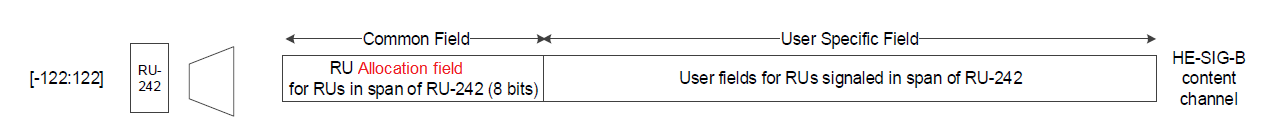 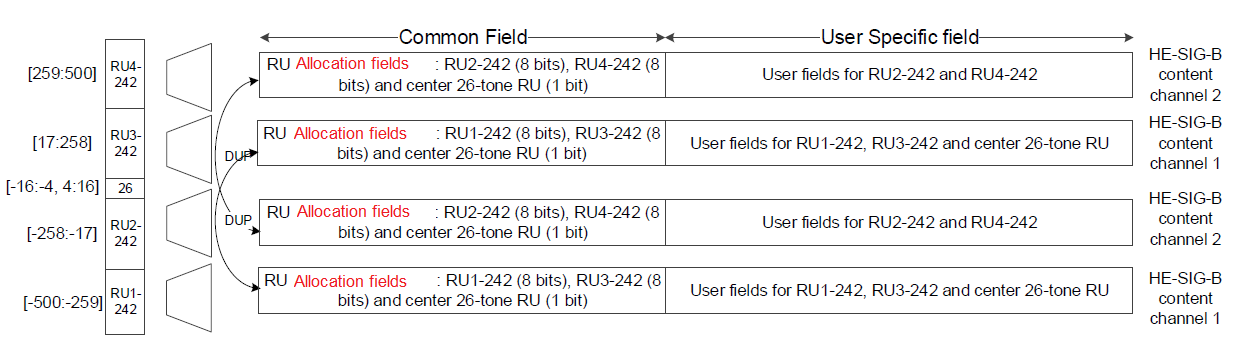 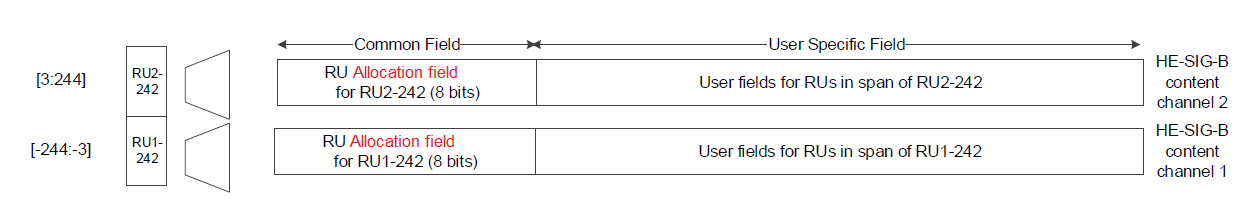 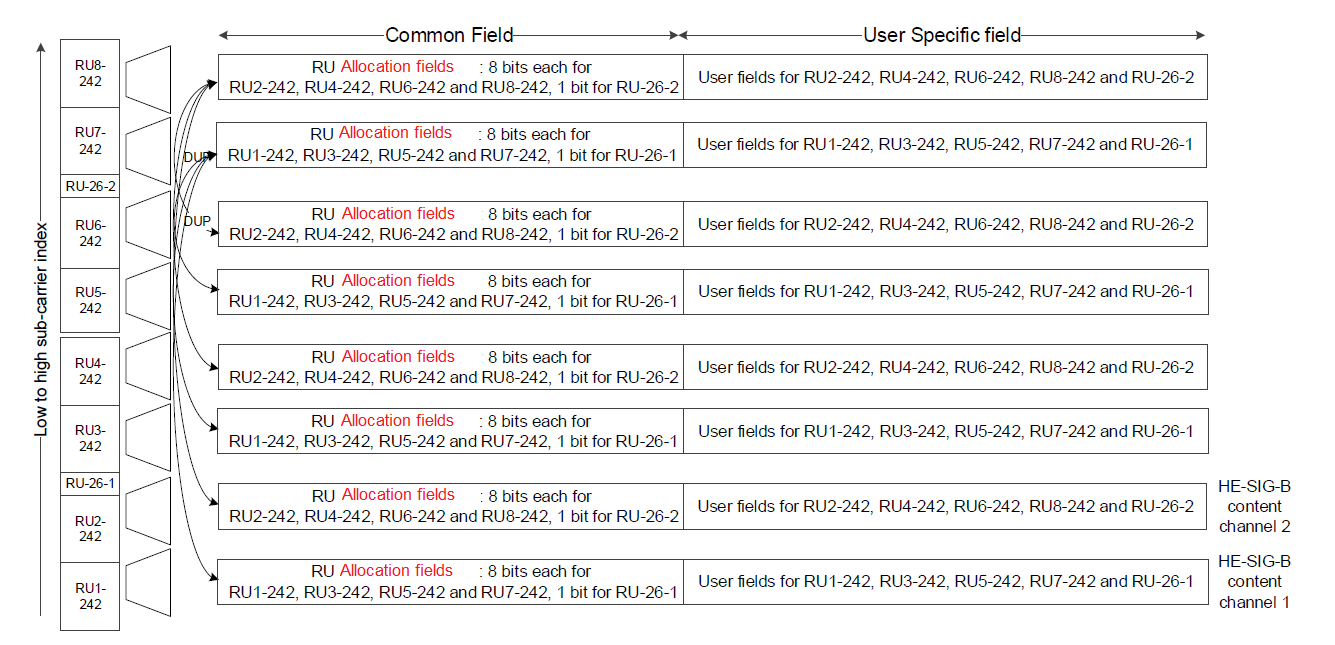 